KOMPETENSI BIDANG PENGELOLAAN SAMPAH, KEBERSIHAN DAN LIMBAH B3 DINAS LINGKUNGAN HIDUP KABUPATEN SUBANGSKRIPSIDiajukan Untuk Memenuhi Syarat dalam menempuh Ujian sidang sarjana Program Stara Satu (S1) Pada Program Studi Administrasi PublikDisusun Oleh:SANTI HAJIANTI 152010095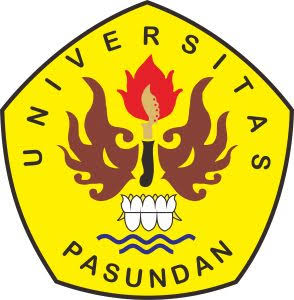 PROGRAM STUDI ADMINISTRASI PUBLIKFAKULTAS ILMU SOSIAL DAN ILMU POLITIKUNIVERSITAS PASUNDAN 2019 